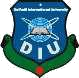 Daffodil International UniversityFaculty of Allied Health SciencesDepartment of Nutrition and Food Engineering (NFE) DSC Mid-Term Examination Schedule, FALL’2021DateSlot-ABatchSlot-BBatchSlot-CBatch10:00-11:30 am12:30-02:00 pm04:30-06:00 pmCourse title, Course code,Teachers Initial & Student No.Course title, Course code,Teachers Initial & Student No.Course title, Course code,Teachers Initial & Student No.13.11.21Water and Beverage TechnologyNFE 321NA22192 DSC13.11.21BiochemistryNFE 211MTR58203 CC& DSC13.11.21Advanced Food MicrobiologyNFE 331MTR/EAJ/MMH34191 DSC13.11.21English –IENG 101AA65213 DSC & 182 DSC14.11.21Nutrition in Health and DiseasesNFE 311MKB22193 DSCOrganic ChemistryNFE 121NA34212CC & DSCOrganic ChemistryNFE 121NA26MERGE14.11.21Unit Operations in Food IndustriesNFE 131DNU35211 CC & DSCFood MicrobiologyNFE 231EAJ/MMH/MHP95201 DSC Organic ChemistryNFE 121NA26MERGE14.11.21Food BiotechnologyNFE 221DSM28202 CC& DSC Organic ChemistryNFE 121NA26MERGE15.11.21Food Engineering and EconomicsNFE 333JR/MHP34191 DSCFood Processing and Packaging Engineering NFE 323JR22192 DSC15.11.21Engineering Properties and Principle of Food MachineriesNFE 213DNU51203CC & DSC15.11.21Introduction to Food Science and TechnologyNFE 111DSM65213 DSC16.11.21Dairy Science and EngineeringNFE 313KMH/JR22193 DSCMethods for Nutritional StatusNFE 123GA26MERGE16.11.21Fruits and Vegetable TechnologyNFE 233MHR/MAR/DBH95201 DSCDieteticsNFE 223MHR28202 CC& DSC16.11.21Methods for Nutritional StatusNFE 123MHP34212 CC& DSC Unit Processing in Food IndustriesNFE 133DBH35211 CC& DSC17.11.21Food Laws and RegulationNFE 335MBU/JR/MHP34191 DSCArt of LivingAOL 101SI51203 DSC,193DSC,212,201 DSC E17.11.21 Physical, Inorganic and Analytic ChemistryNFE 115DNU65213 DSC Nutritional PlanningNFE 325DRA22192 DSC18.11.21Advanced Food Process EngineeringNFE 315MHR22193 DSCUnit Processing in Food IndustriesNFE 133DBH26MERGE 18.11.21Mathematics-IMAT 101 SA34212 CC,212 DSCClinical NutritionNFE 235TT/MKB95201 DSCHuman PhysiologyNFE 135ARIF35211 CC, 211 DSC,193 DSC,201 DSC E20.11.21Principle of Marketing MKT 231DAA/MKD52191 DSC, 201EQuality Control and Assessment in Food Processing IndustriesNFE 327MHR32192 DSC20.11.21Human NutritionNFE 113TT65192CC E, 213 DSC,182DSC21.11.21Statistics-ISTA 101DKH72202CC,203CC,192 E202 DSC,203 DSC Engineering Properties and Principle of Food MachineriesNFE 213DNU26 MERGEMd. Harun-Ar RashidEffat Ara JahanMd. Abdus SattarMember MemberChairmanExam. CommitteeExam. CommitteeExam. CommitteeDept. of NFE,FAHSDept. of NFE,FAHSFSIT& Dept. of NFE,FAHS